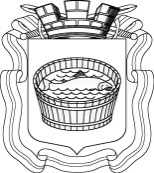 Ленинградская область                           Лужский муниципальный район Совет депутатов Лужского городского поселениячетвертого созываРЕШЕНИЕ           15 февраля 2022 года       №  125О  тарифе на ритуальные услуги, предоставляемые Лужским муниципальным унитарным предприятием «Лилия», согласно гарантированному перечню услуг по погребению умерших (погибших) не имеющих супруга, близких родственников, иных родственников либо законного представителя умершего В соответствии с федеральным законом от 06.10.2003 г. № 131-ФЗ        «Об общих принципах организации местного самоуправления в Российской Федерации» (с изменениями), федеральным законом от 12.01.1996 г. № 8-ФЗ «О погребении и похоронном деле», областным законом от 07.02.2020 г. № 9-оз «О перераспределении полномочий в сфере погребения и похоронного дела между органами государственной власти  Ленинградской области и органами местного самоуправления Ленинградской области», постановлением Правительства Российской Федерации от 27.02.2022 г. № 57 «Об утверждении коэффициента индексации выплат, пособий и компенсаций в 2022 году», Совет депутатов Лужского городского поселения РЕШИЛ:1. Установить с 1 марта 2022 года тариф на ритуальные услуги согласно гарантированному перечню услуг по погребению умерших (погибших) не имеющих супруга, близких родственников, иных родственников либо законного представителя умершего, предоставляемые Лужским муниципальным унитарным предприятием «Лилия»,  в размере 6964 рубля    68 копеек (приложение).	2. Решение Совета депутатов Лужского городского поселения от 16.02.2021 г. № 73 «О тарифе на ритуальные услуги, предоставляемые Лужским МУП «Лилия», согласно гарантированному перечню услуг по погребению умерших (погибших) не имеющих супруга, близких родственников, иных родственников либо законного представителя умершего» считать утратившим силу.	3. Настоящее решение вступает в силу с момента официального опубликования.	4. Контроль за исполнением данного решения возложить на главу администрации Лужского муниципального района Ю.В. Намлиева.Глава Лужского городского поселения,исполняющий полномочия председателя Совета депутатов	                                                                                В.А. Голуб Разослано: ОТС и ЖКХ, Совет депутатов ЛГП, ЛМУП «Лилия», редакция                     газеты «Лужская правда», прокуратураС 01.03.2022 стоимость гарантированного перечня услуг по погребению умерших (погибших) не имеющих супруга, близких родственников, иных родственников либо законного представителя умершего, а так же умерших, личность которых не установлена органами внутренних дел, оказываемых специализированной службой согласно ст. 12 Федерального закона от 12.01.1996 № 8-ФЗ.                                                             Приложение к решению Совета депутатовЛужского городского поселенияот 15.02.2022 г. № 125№ п/пНаименование услугСтоимость услуг, руб.1.Оформление документов, необходимых  для погребения160,182.Облачение тела164,963. Предоставление гроба 942,414.Перевозка тела (останков) умершего на кладбище 926,325.Погребение 4770,81Итого:6964,68